Fri 1 DauerwelleModerne Techniken der TeildauerwelleFischgrätentechnik 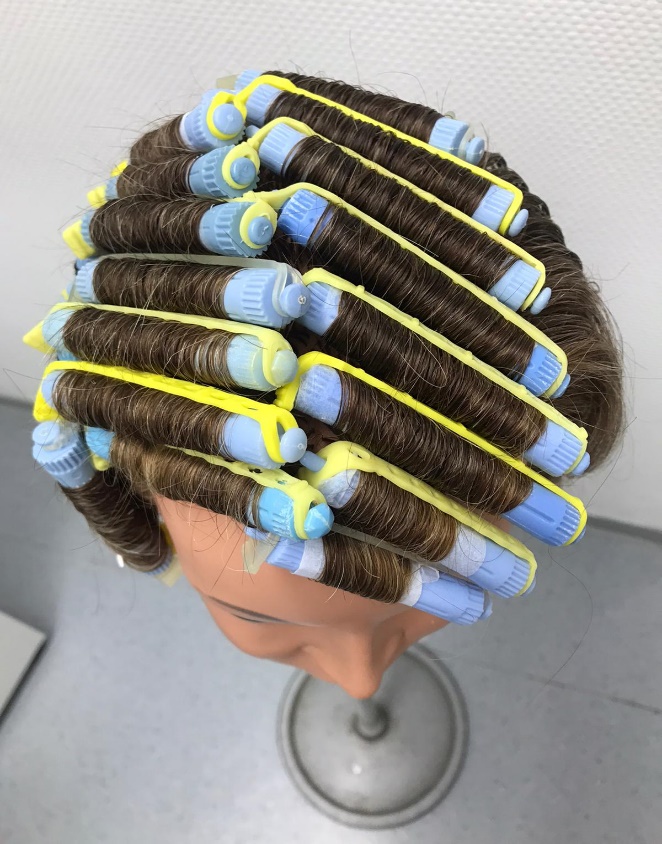 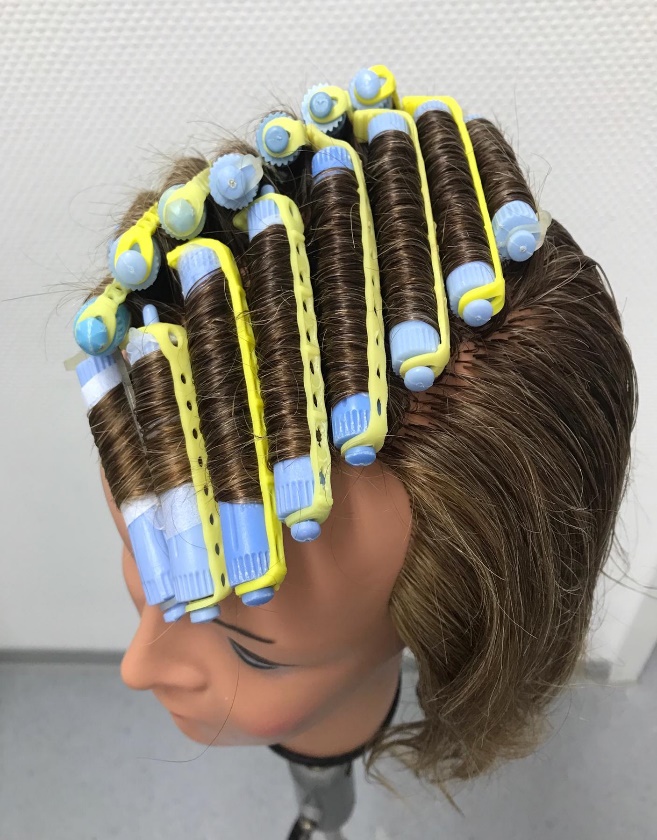 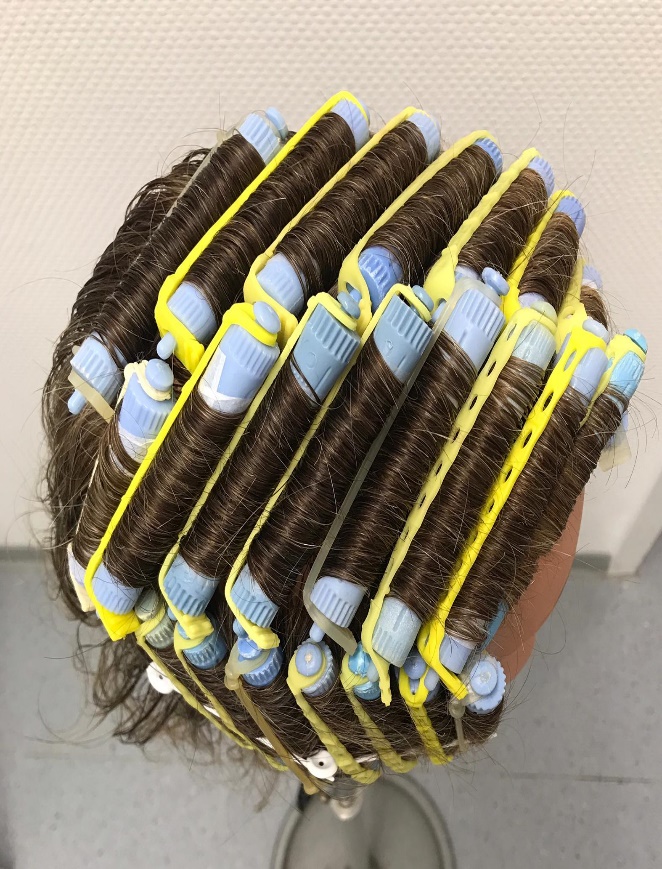 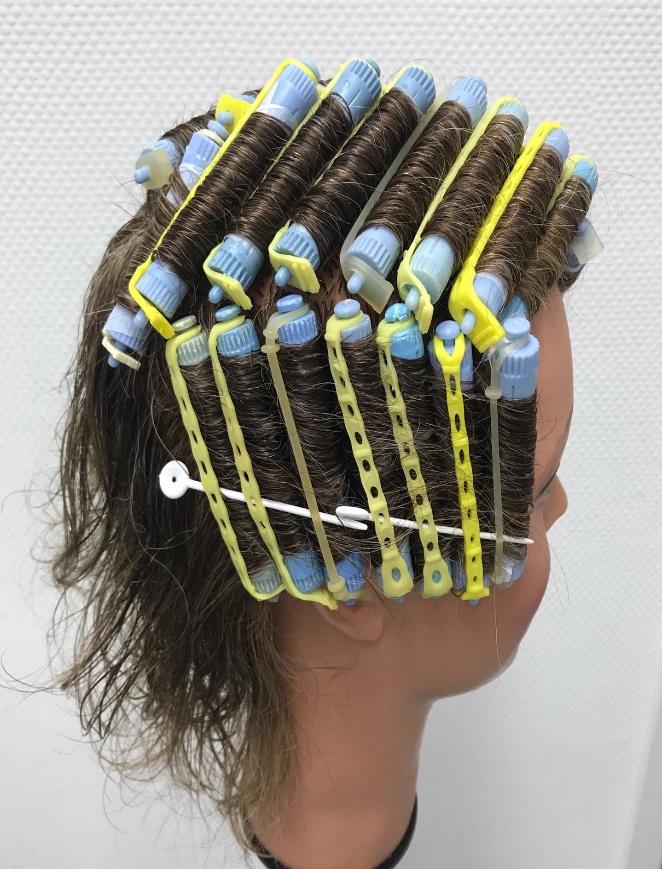 Oberkopf und seitliche Umformung für einen natürlichen Fall ins Gesicht. Alle Wickler werden zum Gesicht gewickelt.12 Uhr Technik oder auch Karuselltechnik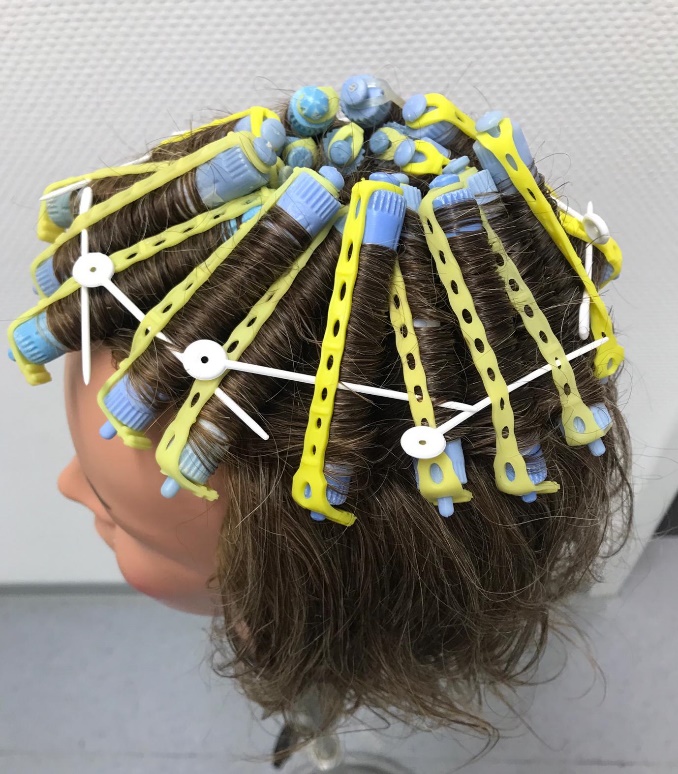 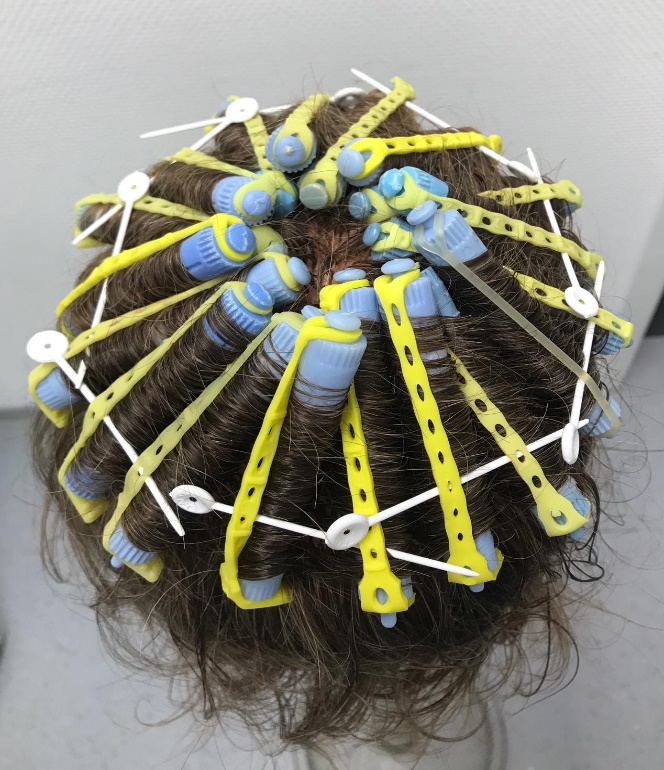 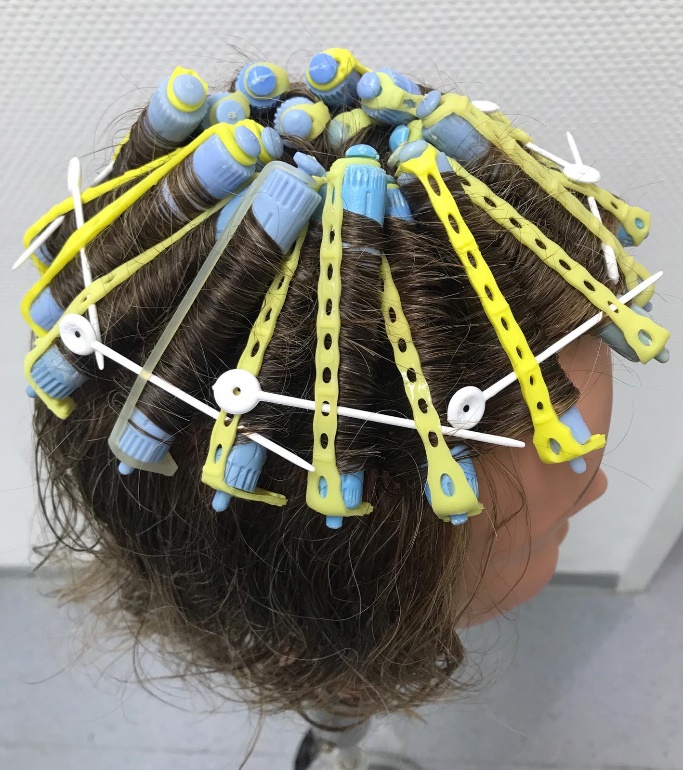 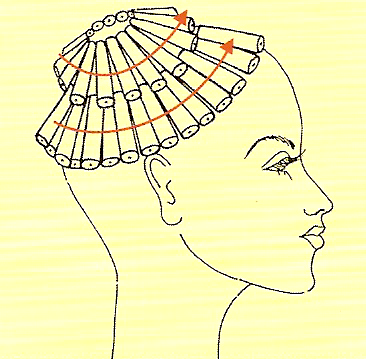 Die Abteilungen der Haarpatrien gehen dreieckig von einem Punkt aus. Gewickelt wird in eine Richtung um den gesamten Oberkopf. Ein Wickler steht immer im Wechsel mit dem nächsten Wickler nach oben. Für einen natürlichen Fall am Oberkopf mit großzügiger Wellung zum Resthaar.Einfache versetzte Wicklung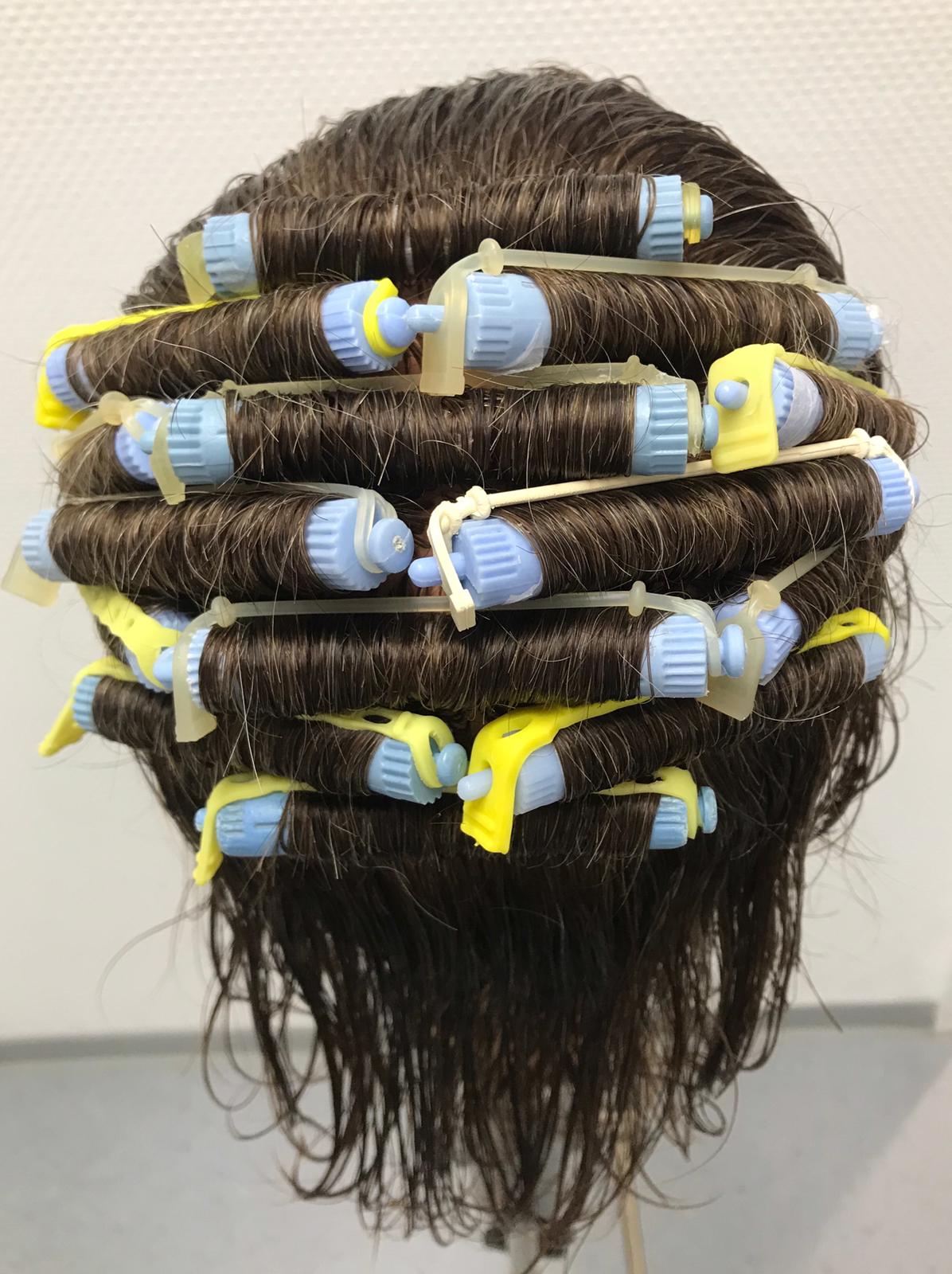 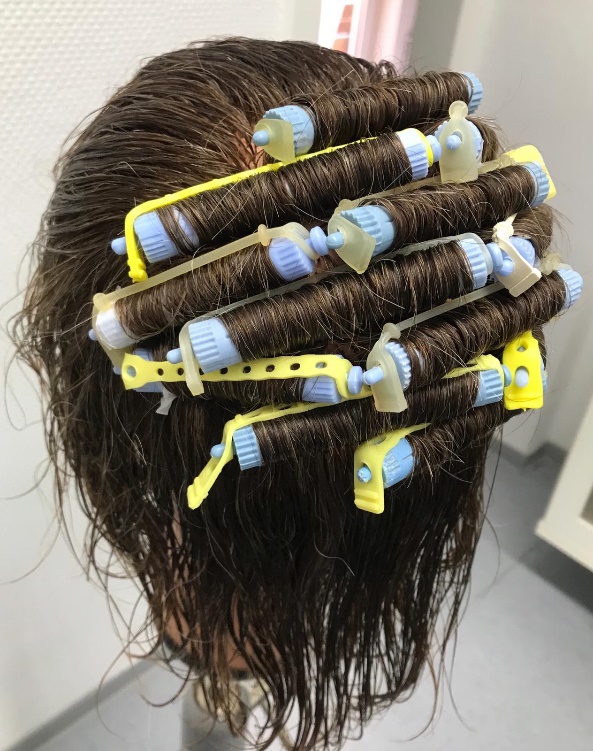 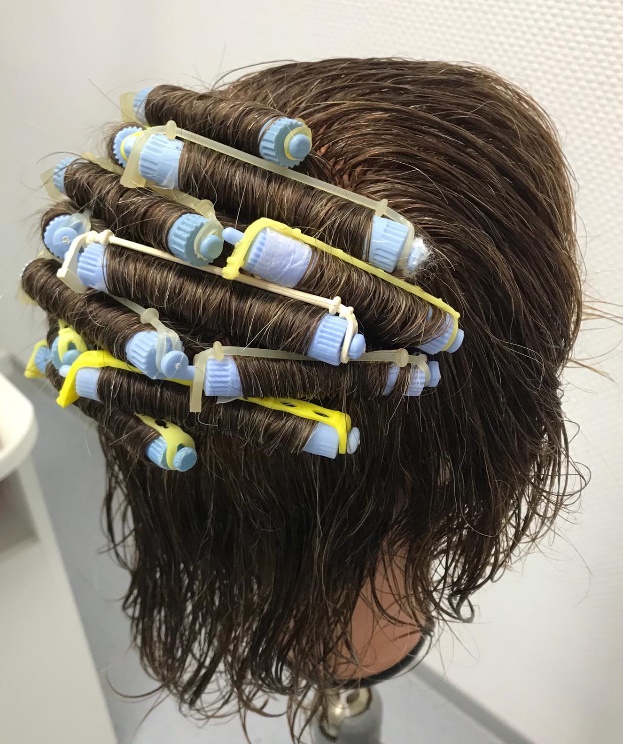 Für eine Stützwelle im Wirbelbereich